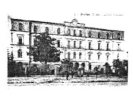 CONVITTO NAZIONALE “PIETRO COLLETTA” di AVELLINOTI INVITA ALLA CONFERENZA TENUTAL’ACUILOИE A.D.A.R.  Associazione Dislessia Adulti Ragazzi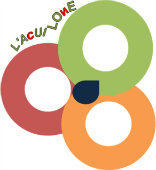 “Dislessia?? Parliamone!!!Come può essere così difficile?”
Chiedo di partecipare gratuitamente alla conferenza che si terràSabato, 7 ottobre 2017 – ore 9.00 -12.00
Presso Convitto Nazionale “P. Colletta” di AvellinoCorso Vittorio Emanuele II, 298 – Avellino - AV
Nome e cognome:					indirizzo:		email:			tel: 			attività lavorativa: 	Ruolo: Scuola di appartenenza se si è docenti: 	desidero attestato di partecipazione:PRENOTAZIONE POSSIBILE ENTRO E NON OLTRE IL 3 OTTOBRE 2017.